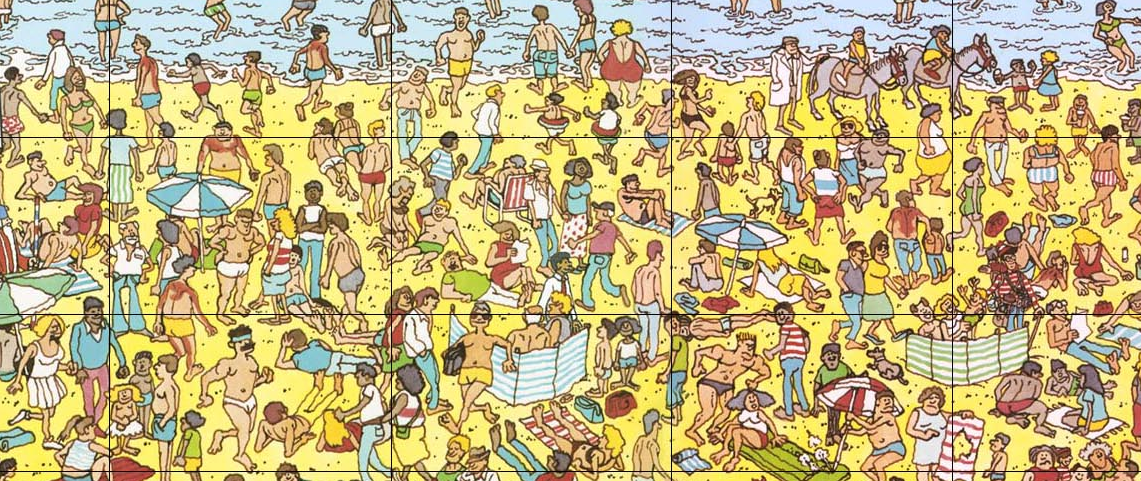 Suche dir eine Person oder einen Gegenstand auf dem Wimmelbild aus. Umkreise die Stelle auf dem Bild.Erfinde dazu einen möglichst kurzen Satz (nur ein Satzglied). Schreibe dieses Satzglied auf.Erfinde danach ein weiteres Satzglied, dass du vor das erste setzen kannst. Schreibe beide Satzglieder aufErfinde mindestens zwei weitere Satzglieder (insgesamt mindestens vier).Umkreise die einzelnen Satzglieder in den Sätzen.Gehe immer gleich vor. Folge dem Beispiel!Suche dir mindestens vier Gegenstände, Tiere oder Personen aus.Person/Tier/Gegenstand Nr.1Person/Tier/Gegenstand Nr.2Person/Tier/Gegenstand Nr.3Person/Tier/Gegenstand Nr.4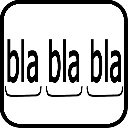 ArbeitsblattSatzglieder erfindenName:Deutsch1. Satzgliedder MannDer Mann geht. Der Mann geht. 2.  Satzglieddurch den SandDurch den Sand geht der Mann.Durch den Sand geht der Mann.3.  Satzgliedmit weissem ShirtMit weissem Shirt geht der Mann durch den Sand.Mit weissem Shirt geht der Mann durch den Sand.4. Satzgliedwährend der grössten HitzeWährend der grössten Hitze geht der Mann mit weissem Shirt durch den Sand.Während der grössten Hitze geht der Mann mit weissem Shirt durch den Sand.1. Satzglied2.  Satzglied3.  Satzglied4. Satzglied1. Satzglied2.  Satzglied3.  Satzglied4. Satzglied1. Satzglied2.  Satzglied3.  Satzglied4. Satzglied1. Satzglied2.  Satzglied3.  Satzglied4. Satzglied